FICHE TECHNIQUEFabrication d’une canne à pêche aimantée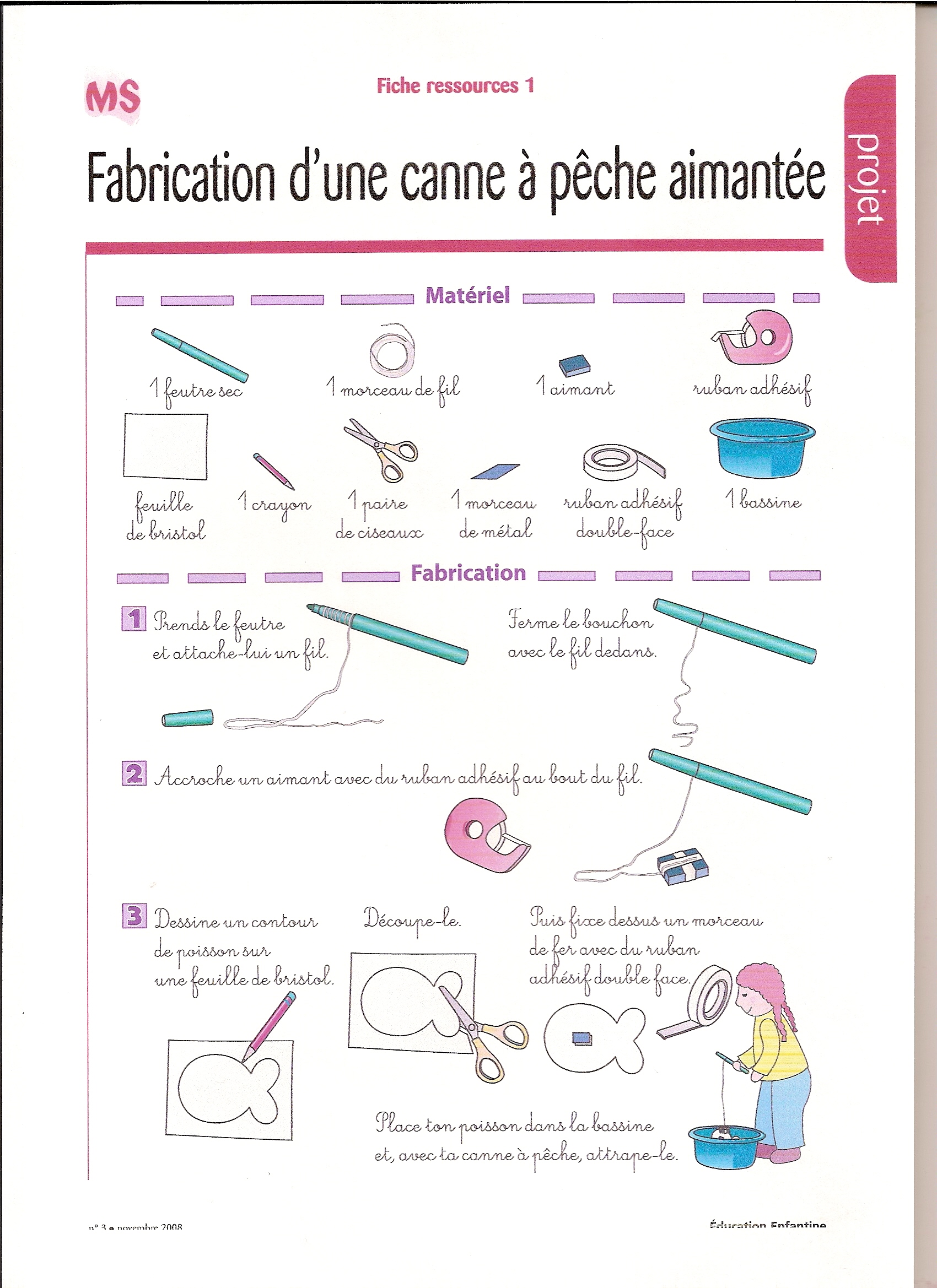 Prénom :Date :